(Test 1)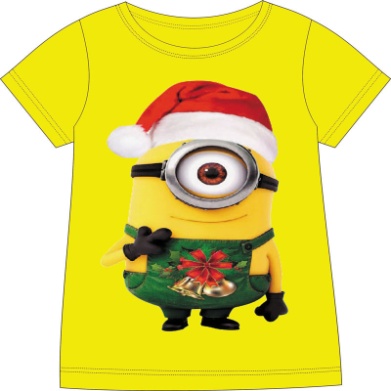 Ex 1: Điền 1 chữ cái thích hợp vào chỗ trống để tạo thành từ đúng:Ex 2: Dùng từ gợi ý để đặt câu hỏi với “ How much” và trả lời:Example: Cap/ 20,000đ	How much is the cap? – It’s twenty thousand dong.Blue jacket/ 150,000đ 	,.	Pen/ 2,500đPink skirt/ 75,000đThose jumpers/ 300,000đBrown shoes/ 200,000đHer sandals/ 115,000đThis T-shirt/ 63,000đJeans/ 210,000đScarf/ 48,000đSmall blouse/ 34,000đBlo__se__umperJ__cketCa__C__atSan__alsS__arfT-shi__tNic__S__oesSki__tSli__persM__chT__ousersJean__Soc__s